УКРАЇНА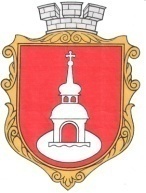 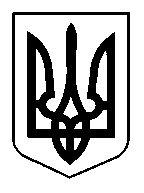 ПЕРЕЯСЛАВСЬКА  МІСЬКА РАДАVII CКЛИКАННЯ           Р І Ш Е Н Н Явід «20» серпня 2020 року								№26-89-VIIПро деякі питання оренди комунального майнаЗ метою приведення у відповідність до Закону України «Про оренду державного та комунального майна» від 03.10.2019, постанови Кабінету  від           3 червня 2020 року № 483 «Деякі питання оренди державного та комунального майна» окремих актів Переяславської міської ради у сфері оренди комунального майна,  на підставі Закону України «Про оренду державного так комунального майна», керуючись пунктом 31 частини 1 статті 26,  статтею 60 Закону України «Про місцеве самоврядування в Україні» міська радаВ И Р І Ш И Л А:1. Визначити, що орендодавцями комунального майна є комунальні підприємства, установи та організації, у яких таке майно перебуває на балансі.2. Визначити, що передача комунального майна в оренду здійснюється його балансоутримувачем відповідно до Закону України «Про оренду державного та комунального майна» та Порядку передачі в оренду державного та комунального майна, затвердженого постановою Кабінету Міністрів України від 3 червня 2020 року № 483.3. Рішення балансоутримувача про намір передачі комунального майна в оренду підлягає погодженню з органом управління, до сфери якого належить балансоутримувач, – Переяславською міською радою.4.Встановити, що включення об’єктів нерухомого майна до одного з Переліків здійснюється за рішенням представницького органу місцевого самоврядування – Переяславської міської ради.5. Перелік об’єктів комунальної власності, що можуть бути передані в оренду, затверджений рішення Переяслав-Хмельницької міської ради від 28.12.2007 № 302-15/2-V «Про затвердження Переліку нерухомого майна, що належить територіальній громаді міста на праві комунальної власності та підлягає передачі в користування на умовах оренди або позички»,  згідно з Додатком 1, вважати Переліком об’єктів комунальної власності першого типу щодо яких було прийнято рішення до 01.02.2020 про передачу в оренду на аукціоні .6. Перелік об’єктів комунальної власності, що можуть бути передані в оренду, згідно з Додатком 2, вважати Переліком об’єктів комунальної власності другого типу щодо яких було прийнято рішення до 01.02.2020 про передачу в оренду без проведення аукціону.7. Балансоутримувачам комунального майна при продовженні договорів оренди об’єктів, що включені до Переліку другого типу, з підприємствами,